SEMANA 19EspañolSesión 1 Fecha de aplicación__________________SOCIALIZACIÓNSesión 2 Fecha de aplicación__________________INICIOSesión 3 Fecha de aplicación__________________DESARROLLOSesión 4 Fecha de aplicación__________________Sesión 5 Fecha de aplicación__________________Matemáticas	Ciencias NaturalesSesión 1 Fecha de aplicación__________________Sesión 2 Fecha de aplicación__________________Sesión 3 Fecha de aplicación__________________GeografíaSesión 1 Fecha de aplicación__________________Sesión 2 Fecha de aplicación__________________HistoriaSesión 1 Fecha de aplicación__________________Sesión 2 Fecha de aplicación__________________Formación Cívica y ÉticaSesión 1 Fecha de aplicación__________________Educación ArtísticaSesión 1 Fecha de aplicación__________________DOCENTE LEA ESTO POR FAVOR, LE PUEDE INTERESAR¿Están buscando una manera de mejorar su enseñanza y hacerla más eficiente? ¡Prueben nuestra Inteligencia Artificial! Con nuestra interfaz similar a WhatsApp, pueden crear y personalizar preguntas y respuestas para sus estudiantes de manera rápida y fácil. Además, nuestra tecnología de aprendizaje automático permite que el programa se adapte y mejore a medida que sus estudiantes interactúan con él. ¡Imagínese poder generar exámenes y planeaciones personalizadas en minutos en lugar de horas! ¡No pierda más tiempo, pruebe nuestra Inteligencia Artificial hoy mismo y vea la diferencia en su enseñanza! ES GRATIShttps://www.channelkids.com/page/docente-inteligencia-artificialSi te gusta compártelo con tus compañeros o alumnos.Práctica social del lenguaje:Práctica social del lenguaje:Práctica social del lenguaje:Tipo de texto:Organizar información en textos expositivos.Organizar información en textos expositivos.Organizar información en textos expositivos.Expositivo.Aprendizajes esperadosTemas de reflexiónProducciones para el desarrollo del proyectoProducciones para el desarrollo del proyecto- Establece criterios de clasificación al organizar información de diversas fuentes.- Elabora cuadros sinópticos y mapas conceptuales para resumir información.Comprensión e interpretación- Información que se presenta en cuadros sinópticos y mapas conceptuales.Búsqueda y manejo de información- Criterios de clasificación de un conjunto de informaciones.- Organización de textos que implican clasificación.Propiedades y tipos de textos- Características y función de textos expositivos.- Características y función de cuadros sinópticos y mapas conceptuales.Conocimiento del sistema de escritura y ortografía- Ortografía y puntuación convencionales.- Selección de un tema tratado en las asignaturas de Geografía o Ciencias Naturales, para estudiarlo.- Definición de criterios para clasificar la información sobre el tema.- Organización de la información de acuerdo con las categorías establecidas en mapas conceptuales o cuadros sinópticos elaborados en equipos.- Presentación oral al grupo de los cuadros sinópticos y mapas conceptuales.- Borradores de los mapas conceptuales y cuadros sinópticos que recuperen las sugerencias de sus compañeros y cumplan con las siguientes características:Organización de la información de acuerdo con los criterios de clasificación.Información relevante y clara.Disposición gráfica adecuada.Producto final- Mapas conceptuales o cuadros sinópticos para estudiar el tema seleccionado.- Selección de un tema tratado en las asignaturas de Geografía o Ciencias Naturales, para estudiarlo.- Definición de criterios para clasificar la información sobre el tema.- Organización de la información de acuerdo con las categorías establecidas en mapas conceptuales o cuadros sinópticos elaborados en equipos.- Presentación oral al grupo de los cuadros sinópticos y mapas conceptuales.- Borradores de los mapas conceptuales y cuadros sinópticos que recuperen las sugerencias de sus compañeros y cumplan con las siguientes características:Organización de la información de acuerdo con los criterios de clasificación.Información relevante y clara.Disposición gráfica adecuada.Producto final- Mapas conceptuales o cuadros sinópticos para estudiar el tema seleccionado.Estándares que se favorecen:Estándares que se favorecen:Estándares que se favorecen:Competencias que se favorecen:1. Procesos de lectura e interpretación de textos1.3. Comprende los aspectos centrales de un texto (tema, eventos, trama, personajes involucrados).1.7. Identifica las ideas principales de un texto y selecciona información para resolver necesidades específicas y sustentar sus argumentos.1.14. Sintetiza información sin perder el sentido central del texto.1.15. Identifica y emplea la función de los signos de puntuación al leer: punto, coma, dos puntos, punto y coma, signos de exclamación, signos de interrogación y acentuación.2. Producción de textos escritos2.9. Realiza correcciones a sus producciones con el fin de garantizar el propósito comunicativo y que lo comprendan otros lectores.2.10. Emplea ortografía convencional al escribir.3. Producción de textos orales y participación en eventos comunicativos3.1. Distingue el estilo, registro y tono de acuerdo con el contexto, la audiencia y las necesidades.3.2. Expone de manera oral conocimientos, ideas y sentimientos.3.4. Escucha y aporta sus ideas de manera crítica.3.6. Identifica diferentes formas de criticar de manera constructiva y de responder a la crítica.4. Conocimiento de las características, función y uso del lenguaje 4.1. Usa convencionalmente signos de interrogación y admiración, guiones para introducir diálogos, así como puntos y comas en sus escritos.4.2. Emplea mayúsculas al inicio de párrafo y después de punto.4.4. Reflexiona consistentemente acerca del funcionamiento de la ortografía y la puntuación en los textos.5. Actitudes hacia el lenguaje5.1. Identifica y comparte su gusto por algunos temas, autores y géneros literarios5.2. Desarrolla disposición para leer, escribir, hablar o escuchar.5.3. Desarrolla una actitud positiva para seguir aprendiendo por medio del lenguaje escrito.5.4. Emplea el lenguaje para expresar ideas, emociones y argumentos.5.9. Trabaja colaborativamente, escucha y proporciona sus ideas, negocia y toma acuerdos al trabajar en grupo.5.10. Desarrolla un concepto positivo de sí mismo como lector, escritor, hablante u oyente; además, desarrolla gusto por leer, escribir, hablar y escuchar.1. Procesos de lectura e interpretación de textos1.3. Comprende los aspectos centrales de un texto (tema, eventos, trama, personajes involucrados).1.7. Identifica las ideas principales de un texto y selecciona información para resolver necesidades específicas y sustentar sus argumentos.1.14. Sintetiza información sin perder el sentido central del texto.1.15. Identifica y emplea la función de los signos de puntuación al leer: punto, coma, dos puntos, punto y coma, signos de exclamación, signos de interrogación y acentuación.2. Producción de textos escritos2.9. Realiza correcciones a sus producciones con el fin de garantizar el propósito comunicativo y que lo comprendan otros lectores.2.10. Emplea ortografía convencional al escribir.3. Producción de textos orales y participación en eventos comunicativos3.1. Distingue el estilo, registro y tono de acuerdo con el contexto, la audiencia y las necesidades.3.2. Expone de manera oral conocimientos, ideas y sentimientos.3.4. Escucha y aporta sus ideas de manera crítica.3.6. Identifica diferentes formas de criticar de manera constructiva y de responder a la crítica.4. Conocimiento de las características, función y uso del lenguaje 4.1. Usa convencionalmente signos de interrogación y admiración, guiones para introducir diálogos, así como puntos y comas en sus escritos.4.2. Emplea mayúsculas al inicio de párrafo y después de punto.4.4. Reflexiona consistentemente acerca del funcionamiento de la ortografía y la puntuación en los textos.5. Actitudes hacia el lenguaje5.1. Identifica y comparte su gusto por algunos temas, autores y géneros literarios5.2. Desarrolla disposición para leer, escribir, hablar o escuchar.5.3. Desarrolla una actitud positiva para seguir aprendiendo por medio del lenguaje escrito.5.4. Emplea el lenguaje para expresar ideas, emociones y argumentos.5.9. Trabaja colaborativamente, escucha y proporciona sus ideas, negocia y toma acuerdos al trabajar en grupo.5.10. Desarrolla un concepto positivo de sí mismo como lector, escritor, hablante u oyente; además, desarrolla gusto por leer, escribir, hablar y escuchar.1. Procesos de lectura e interpretación de textos1.3. Comprende los aspectos centrales de un texto (tema, eventos, trama, personajes involucrados).1.7. Identifica las ideas principales de un texto y selecciona información para resolver necesidades específicas y sustentar sus argumentos.1.14. Sintetiza información sin perder el sentido central del texto.1.15. Identifica y emplea la función de los signos de puntuación al leer: punto, coma, dos puntos, punto y coma, signos de exclamación, signos de interrogación y acentuación.2. Producción de textos escritos2.9. Realiza correcciones a sus producciones con el fin de garantizar el propósito comunicativo y que lo comprendan otros lectores.2.10. Emplea ortografía convencional al escribir.3. Producción de textos orales y participación en eventos comunicativos3.1. Distingue el estilo, registro y tono de acuerdo con el contexto, la audiencia y las necesidades.3.2. Expone de manera oral conocimientos, ideas y sentimientos.3.4. Escucha y aporta sus ideas de manera crítica.3.6. Identifica diferentes formas de criticar de manera constructiva y de responder a la crítica.4. Conocimiento de las características, función y uso del lenguaje 4.1. Usa convencionalmente signos de interrogación y admiración, guiones para introducir diálogos, así como puntos y comas en sus escritos.4.2. Emplea mayúsculas al inicio de párrafo y después de punto.4.4. Reflexiona consistentemente acerca del funcionamiento de la ortografía y la puntuación en los textos.5. Actitudes hacia el lenguaje5.1. Identifica y comparte su gusto por algunos temas, autores y géneros literarios5.2. Desarrolla disposición para leer, escribir, hablar o escuchar.5.3. Desarrolla una actitud positiva para seguir aprendiendo por medio del lenguaje escrito.5.4. Emplea el lenguaje para expresar ideas, emociones y argumentos.5.9. Trabaja colaborativamente, escucha y proporciona sus ideas, negocia y toma acuerdos al trabajar en grupo.5.10. Desarrolla un concepto positivo de sí mismo como lector, escritor, hablante u oyente; además, desarrolla gusto por leer, escribir, hablar y escuchar.- Emplear el lenguaje para comunicarse y como instrumento para aprender.- Identificar las propiedades del lenguaje en diversas situaciones comunicativas.- Analizar la información y emplear el lenguaje para la toma de decisiones.- Valorar la diversidad lingüística y cultural de México.APRENDIZAJES ESPERADOSPRODUCCIÓNTEMAS DE REFLEXIÓNTEMA DE LA SESIÓNCONOCIMIENTO DEL SISTEMA DEESCRITURA Y ORTOGRAFÍAOrtografía y puntuación convencionales.Puntuación.SECUENCIA DIDÁCTICAEVALUACIÓNINICIOPreguntar: ¿Cuál es la función de el punto y seguido?, ¿qué función tiene el punto y aparte? DESARROLLOExplicar: Los signos de puntuación se utilizan en la redacción de un texto para ordenar ideas y dar sentido a lo que se escribe. El punto y seguido se usa para señalar que se termina una oración y empieza otra.Cuando se emplea el punto y seguido, se sigue escribiendo en el mismo párrafo. El punto y aparte se emplea al concluir un párrafo. El punto final se usa al final de todo el escrito.CIERREEntregar ejercicios acerca del tema para que los contesten.RECURSO.- Ejercicio.CRITERIO.- Identifican el uso de algunos signos de puntuación.INICIOPreguntar: ¿Cuál es la función de el punto y seguido?, ¿qué función tiene el punto y aparte? DESARROLLOExplicar: Los signos de puntuación se utilizan en la redacción de un texto para ordenar ideas y dar sentido a lo que se escribe. El punto y seguido se usa para señalar que se termina una oración y empieza otra.Cuando se emplea el punto y seguido, se sigue escribiendo en el mismo párrafo. El punto y aparte se emplea al concluir un párrafo. El punto final se usa al final de todo el escrito.CIERREEntregar ejercicios acerca del tema para que los contesten.RECURSOS DIDÁCTICOSINICIOPreguntar: ¿Cuál es la función de el punto y seguido?, ¿qué función tiene el punto y aparte? DESARROLLOExplicar: Los signos de puntuación se utilizan en la redacción de un texto para ordenar ideas y dar sentido a lo que se escribe. El punto y seguido se usa para señalar que se termina una oración y empieza otra.Cuando se emplea el punto y seguido, se sigue escribiendo en el mismo párrafo. El punto y aparte se emplea al concluir un párrafo. El punto final se usa al final de todo el escrito.CIERREEntregar ejercicios acerca del tema para que los contesten.Ejercicios.PÁGINAS DEL LIBRO DEL ALUMNO.- 76 - 83PÁGINAS DEL LIBRO DEL ALUMNO.- 76 - 83Notas:______________________________________________________________________________________________________________________________________________________________________________________________________________________________________________________Notas:______________________________________________________________________________________________________________________________________________________________________________________________________________________________________________________APRENDIZAJES ESPERADOSPRODUCCIÓNTEMAS DE REFLEXIÓNTEMA DE LA SESIÓNProducto finalMapas conceptuales o cuadros sinópticos para estudiar el tema seleccionado.PROPIEDADES Y TIPOS DE TEXTOSCaracterísticas y función de textos expositivos.Características y función de cuadros sinópticos y mapas conceptuales.Producto final.SECUENCIA DIDÁCTICAEVALUACIÓNINICIOPreguntar: ¿Recuerdas qué es un texto expositivo? Pedir que recurran a los apuntes de la primera clase del proyecto si no lo recuerdan.DESARROLLOIndicar: Elabora un texto expositivo a partir de la información clasificada en tus esquemas.Redacta la información necesaria para abordar el tema.Escríbelo tal y como aparecería en el libro de texto. Una vez que esté completo tu texto revisa la ortografía y la puntuación.Léelo y si hay partes que no se entienden realiza las modificaciones necesarias.Puedes utilizar un dibujo para ilustrarlo.Cópialo a una hoja de rotafolio. CIERREIndicar que anexen a su texto los esquemas para presentarlos a sus compañeros de grupo o bien a toda la escuela mediante un periódico mural. RECURSO.- Texto expositivo.CRITERIO.- Redactan un texto expositivos con las características estudiadas. INICIOPreguntar: ¿Recuerdas qué es un texto expositivo? Pedir que recurran a los apuntes de la primera clase del proyecto si no lo recuerdan.DESARROLLOIndicar: Elabora un texto expositivo a partir de la información clasificada en tus esquemas.Redacta la información necesaria para abordar el tema.Escríbelo tal y como aparecería en el libro de texto. Una vez que esté completo tu texto revisa la ortografía y la puntuación.Léelo y si hay partes que no se entienden realiza las modificaciones necesarias.Puedes utilizar un dibujo para ilustrarlo.Cópialo a una hoja de rotafolio. CIERREIndicar que anexen a su texto los esquemas para presentarlos a sus compañeros de grupo o bien a toda la escuela mediante un periódico mural. RECURSOS DIDÁCTICOSINICIOPreguntar: ¿Recuerdas qué es un texto expositivo? Pedir que recurran a los apuntes de la primera clase del proyecto si no lo recuerdan.DESARROLLOIndicar: Elabora un texto expositivo a partir de la información clasificada en tus esquemas.Redacta la información necesaria para abordar el tema.Escríbelo tal y como aparecería en el libro de texto. Una vez que esté completo tu texto revisa la ortografía y la puntuación.Léelo y si hay partes que no se entienden realiza las modificaciones necesarias.Puedes utilizar un dibujo para ilustrarlo.Cópialo a una hoja de rotafolio. CIERREIndicar que anexen a su texto los esquemas para presentarlos a sus compañeros de grupo o bien a toda la escuela mediante un periódico mural. Hojas de rotafolio.PÁGINAS DEL LIBRO DEL ALUMNO.- 76 - 83PÁGINAS DEL LIBRO DEL ALUMNO.- 76 - 83Notas:______________________________________________________________________________________________________________________________________________________________________________________________________________________________________________________Notas:______________________________________________________________________________________________________________________________________________________________________________________________________________________________________________________Práctica social del lenguaje:Práctica social del lenguaje:Práctica social del lenguaje:Tipo de texto:Leer poemas.Leer poemas.Leer poemas.Descriptivo.Aprendizajes esperadosTemas de reflexiónProducciones para el desarrollo del proyectoProducciones para el desarrollo del proyecto- Identifica algunos de los recursos literarios de la poesía.- Distingue entre el significado literal y figurado en palabras o frases de un poema.- Identifica los temas de un poema y reconoce los sentimientos involucrados.- Muestra interés y sensibilidad al leer y escribir poemas.Comprensión e interpretación- Sentido literal y figurado de las palabras o frases en un poema.- Sentimientos que provoca la poesía.- Relación entre los sentimientos propios y los que provoca un poema.Propiedades y tipos de textos- Recursos literarios empleados en la escritura de poemas (aliteración, repetición, rima, comparación y metáfora).- Organización gráfica y estructura de los poemas (distribución en versos y estrofas).Aspectos sintácticos y semánticos- Recursos literarios para crear un efecto poético (rima, métrica, adjetivos y adverbios).- Lectura en voz alta de los poemas seleccionados.- Discusión sobre los sentimientos evocados en los poemas.- Discusión sobre las características de los poemas, y de las diferencias entre el lenguaje literal y figurado.- Notas sobre las características de los recursos literarios empleados en los poemas, ejemplificando cada uno.Producto final- Discusión acerca de la interpretación de los poemas leídos.- Lectura en voz alta de los poemas seleccionados.- Discusión sobre los sentimientos evocados en los poemas.- Discusión sobre las características de los poemas, y de las diferencias entre el lenguaje literal y figurado.- Notas sobre las características de los recursos literarios empleados en los poemas, ejemplificando cada uno.Producto final- Discusión acerca de la interpretación de los poemas leídos.Estándares que se favorecen:Estándares que se favorecen:Estándares que se favorecen:Competencias que se favorecen:1. Procesos de lectura e interpretación de textos1.3. Comprende los aspectos centrales de un texto (tema, eventos, trama, personajes involucrados).1.5. Infiere información en un texto para recuperar aquella que no es explícita.1.8. Comprende el lenguaje figurado y es capaz de identificarlo en diversos géneros: cuento, novela, teatro y poesía.2. Producción de textos escritos2.7. Emplea diversos recursos lingüísticos y literarios en oraciones y los emplea al redactar.3. Producción de textos orales y participación en eventos comunicativos3.2. Expone de manera oral conocimientos, ideas y sentimientos.4. Conocimiento de las características, función y uso del lenguaje 4.5. Identifica las características y la función de diferentes tipos textuales.5. Actitudes hacia el lenguaje5.1. Identifica y comparte su gusto por algunos temas, autores y géneros literarios.5.2. Desarrolla disposición para leer, escribir, hablar o escuchar.5.3. Desarrolla una actitud positiva para seguir aprendiendo por medio del lenguaje escrito.5.4. Emplea el lenguaje para expresar ideas, emociones y argumentos.5.6. Amplía su conocimiento sobre obras literarias y comienza a identificar sus preferencias al respecto.1. Procesos de lectura e interpretación de textos1.3. Comprende los aspectos centrales de un texto (tema, eventos, trama, personajes involucrados).1.5. Infiere información en un texto para recuperar aquella que no es explícita.1.8. Comprende el lenguaje figurado y es capaz de identificarlo en diversos géneros: cuento, novela, teatro y poesía.2. Producción de textos escritos2.7. Emplea diversos recursos lingüísticos y literarios en oraciones y los emplea al redactar.3. Producción de textos orales y participación en eventos comunicativos3.2. Expone de manera oral conocimientos, ideas y sentimientos.4. Conocimiento de las características, función y uso del lenguaje 4.5. Identifica las características y la función de diferentes tipos textuales.5. Actitudes hacia el lenguaje5.1. Identifica y comparte su gusto por algunos temas, autores y géneros literarios.5.2. Desarrolla disposición para leer, escribir, hablar o escuchar.5.3. Desarrolla una actitud positiva para seguir aprendiendo por medio del lenguaje escrito.5.4. Emplea el lenguaje para expresar ideas, emociones y argumentos.5.6. Amplía su conocimiento sobre obras literarias y comienza a identificar sus preferencias al respecto.1. Procesos de lectura e interpretación de textos1.3. Comprende los aspectos centrales de un texto (tema, eventos, trama, personajes involucrados).1.5. Infiere información en un texto para recuperar aquella que no es explícita.1.8. Comprende el lenguaje figurado y es capaz de identificarlo en diversos géneros: cuento, novela, teatro y poesía.2. Producción de textos escritos2.7. Emplea diversos recursos lingüísticos y literarios en oraciones y los emplea al redactar.3. Producción de textos orales y participación en eventos comunicativos3.2. Expone de manera oral conocimientos, ideas y sentimientos.4. Conocimiento de las características, función y uso del lenguaje 4.5. Identifica las características y la función de diferentes tipos textuales.5. Actitudes hacia el lenguaje5.1. Identifica y comparte su gusto por algunos temas, autores y géneros literarios.5.2. Desarrolla disposición para leer, escribir, hablar o escuchar.5.3. Desarrolla una actitud positiva para seguir aprendiendo por medio del lenguaje escrito.5.4. Emplea el lenguaje para expresar ideas, emociones y argumentos.5.6. Amplía su conocimiento sobre obras literarias y comienza a identificar sus preferencias al respecto.- Emplear el lenguaje para comunicarse y como instrumento para aprender.- Identificar las propiedades del lenguaje en diversas situaciones comunicativas.- Analizar la información y emplear el lenguaje para la toma de decisiones.- Valorar la diversidad lingüística y cultural de México.APRENDIZAJES ESPERADOSPRODUCCIÓNTEMAS DE REFLEXIÓNTEMA DE LA SESIÓNIdentifica los temas de un poema y reconoce los sentimientos involucrados.COMPRENSIÓN E INTERPRETACIÓNSentimientos que provoca la poesía.Un vistazo.SECUENCIA DIDÁCTICAEVALUACIÓNINICIO Mencionar el título del proyecto y dar a conocer el propósito del mismo. Propósito: leer y escribir poemas a partir de reconocer sus recursos literarios y su organización para después escribir uno. Además podrás reconocer tus emociones y sentimientos, y lograrás expresarlos usando el lenguaje figurado.DESARROLLOAplicar el cuestionario de diagnóstico acerca del análisis de un poema, sus recursos y organización gráfica.CIERREPropiciar la socialización de las respuestas de manera grupal.Pedir como tarea que busquen poemas y los lleven para la siguiente sesión.RECURSO.- Cuestionario.CRITERIO.-  Identifican algunos de los recursos y temas que emplean los poemas.INICIO Mencionar el título del proyecto y dar a conocer el propósito del mismo. Propósito: leer y escribir poemas a partir de reconocer sus recursos literarios y su organización para después escribir uno. Además podrás reconocer tus emociones y sentimientos, y lograrás expresarlos usando el lenguaje figurado.DESARROLLOAplicar el cuestionario de diagnóstico acerca del análisis de un poema, sus recursos y organización gráfica.CIERREPropiciar la socialización de las respuestas de manera grupal.Pedir como tarea que busquen poemas y los lleven para la siguiente sesión.RECURSOS DIDÁCTICOSINICIO Mencionar el título del proyecto y dar a conocer el propósito del mismo. Propósito: leer y escribir poemas a partir de reconocer sus recursos literarios y su organización para después escribir uno. Además podrás reconocer tus emociones y sentimientos, y lograrás expresarlos usando el lenguaje figurado.DESARROLLOAplicar el cuestionario de diagnóstico acerca del análisis de un poema, sus recursos y organización gráfica.CIERREPropiciar la socialización de las respuestas de manera grupal.Pedir como tarea que busquen poemas y los lleven para la siguiente sesión.Cuestionarios.PÁGINAS DEL LIBRO DEL ALUMNO.-  84 - 99Notas:______________________________________________________________________________________________________________________________________________________________________________________________________________________________________________________Notas:______________________________________________________________________________________________________________________________________________________________________________________________________________________________________________________APRENDIZAJES ESPERADOSPRODUCCIÓNTEMAS DE REFLEXIÓNTEMA DE LA SESIÓNIdentifica los temas de un poema y reconoce los sentimientos involucrados.Lectura en voz alta de los poemas seleccionados.COMPRENSIÓN E INTERPRETACIÓNSentimientos que provoca la poesía.Relación entre los sentimientos propios y los que provoca un poema.Los temas de un poema.SECUENCIA DIDÁCTICAEVALUACIÓNINICIO Pedir que lean los siguientes versos:En la arena finaun castillo haré.Cuando venga el aguase lo entregaré,y me dirá: ¡gracias!y yo: ¡no hay de qué!dentro del castillome dejará un pez.Con la arena finaun castillo haré.Preguntar: ¿De qué hablan los poemas anteriores?DESARROLLOSolicitar que anote las respuestas en el cuaderno.Comentar que los poemas hablan sobre varios  temas. Muchas veces la gente cree  que los poemas hablan solo de amor, estos poemas  que leíste son un claro ejemplo de que en un poema se puede hablar de cualquier emoción, animal, sentimiento u objeto.Leer varios poemas en voz alta e invitar a que comenten de qué trata cada uno de ellos.Indicar que elijan un tema para que escriban un poema.CIERREMencionar que pueden apoyarse en algún libro de poemas que encuentren en la biblioteca del salón. Entregar ejercicios sobre el tema para que los realicen.RECURSO.- Ejercicio.CRITERIO.-  Identifican los temas de un poema mediante su lectura.INICIO Pedir que lean los siguientes versos:En la arena finaun castillo haré.Cuando venga el aguase lo entregaré,y me dirá: ¡gracias!y yo: ¡no hay de qué!dentro del castillome dejará un pez.Con la arena finaun castillo haré.Preguntar: ¿De qué hablan los poemas anteriores?DESARROLLOSolicitar que anote las respuestas en el cuaderno.Comentar que los poemas hablan sobre varios  temas. Muchas veces la gente cree  que los poemas hablan solo de amor, estos poemas  que leíste son un claro ejemplo de que en un poema se puede hablar de cualquier emoción, animal, sentimiento u objeto.Leer varios poemas en voz alta e invitar a que comenten de qué trata cada uno de ellos.Indicar que elijan un tema para que escriban un poema.CIERREMencionar que pueden apoyarse en algún libro de poemas que encuentren en la biblioteca del salón. Entregar ejercicios sobre el tema para que los realicen.RECURSOS DIDÁCTICOSINICIO Pedir que lean los siguientes versos:En la arena finaun castillo haré.Cuando venga el aguase lo entregaré,y me dirá: ¡gracias!y yo: ¡no hay de qué!dentro del castillome dejará un pez.Con la arena finaun castillo haré.Preguntar: ¿De qué hablan los poemas anteriores?DESARROLLOSolicitar que anote las respuestas en el cuaderno.Comentar que los poemas hablan sobre varios  temas. Muchas veces la gente cree  que los poemas hablan solo de amor, estos poemas  que leíste son un claro ejemplo de que en un poema se puede hablar de cualquier emoción, animal, sentimiento u objeto.Leer varios poemas en voz alta e invitar a que comenten de qué trata cada uno de ellos.Indicar que elijan un tema para que escriban un poema.CIERREMencionar que pueden apoyarse en algún libro de poemas que encuentren en la biblioteca del salón. Entregar ejercicios sobre el tema para que los realicen.Poemas.Ejercicios.PÁGINAS DEL LIBRO DEL ALUMNO.-  84 - 99Notas:______________________________________________________________________________________________________________________________________________________________________________________________________________________________________________________Notas:______________________________________________________________________________________________________________________________________________________________________________________________________________________________________________________APRENDIZAJES ESPERADOSPRODUCCIÓNTEMAS DE REFLEXIÓNTEMA DE LA SESIÓNMuestra interés y sensibilidad al leer y escribir poemas.Lectura en voz alta de los poemas seleccionados.COMPRENSIÓN E INTERPRETACIÓNSentimientos que provoca la poesía.Relación entre los sentimientos propios y los que provoca un poema.Sensibilidad en los poemas.SECUENCIA DIDÁCTICAEVALUACIÓNINICIO Reproducir un audio de un poema.Preguntar: ¿De qué tema habla?, ¿cuántos versos tiene?, ¿cuántas estrofas tiene?DESARROLLOPreguntar: ¿Qué es la poesía? La poesía es un género literario, cuya forma poética expresa un sentimiento interno o una profunda reflexión.Explicar que la poesía es un conjunto de ideas o sentimientos o expresiones con un lenguaje bello y sugerente.Organizar equipos.Solicitar que seleccionen de la biblioteca del aula escolar un libro de poesía.Invitar a que elijan un poema y lo lean respetando la información. CIERREIndicar: Identifica la temática y los sentimientos que transmite el poema.Anótalos en tu cuaderno.Pedir como tarea que lleven poemas que sean de su agrado y que hablen de distinto tema para la siguiente sesión.RECURSO.- Notas.CRITERIO.- Identifican la temática y los sentimientos que transmite un poema.INICIO Reproducir un audio de un poema.Preguntar: ¿De qué tema habla?, ¿cuántos versos tiene?, ¿cuántas estrofas tiene?DESARROLLOPreguntar: ¿Qué es la poesía? La poesía es un género literario, cuya forma poética expresa un sentimiento interno o una profunda reflexión.Explicar que la poesía es un conjunto de ideas o sentimientos o expresiones con un lenguaje bello y sugerente.Organizar equipos.Solicitar que seleccionen de la biblioteca del aula escolar un libro de poesía.Invitar a que elijan un poema y lo lean respetando la información. CIERREIndicar: Identifica la temática y los sentimientos que transmite el poema.Anótalos en tu cuaderno.Pedir como tarea que lleven poemas que sean de su agrado y que hablen de distinto tema para la siguiente sesión.RECURSOS DIDÁCTICOSINICIO Reproducir un audio de un poema.Preguntar: ¿De qué tema habla?, ¿cuántos versos tiene?, ¿cuántas estrofas tiene?DESARROLLOPreguntar: ¿Qué es la poesía? La poesía es un género literario, cuya forma poética expresa un sentimiento interno o una profunda reflexión.Explicar que la poesía es un conjunto de ideas o sentimientos o expresiones con un lenguaje bello y sugerente.Organizar equipos.Solicitar que seleccionen de la biblioteca del aula escolar un libro de poesía.Invitar a que elijan un poema y lo lean respetando la información. CIERREIndicar: Identifica la temática y los sentimientos que transmite el poema.Anótalos en tu cuaderno.Pedir como tarea que lleven poemas que sean de su agrado y que hablen de distinto tema para la siguiente sesión.Audio de poema.PÁGINAS DEL LIBRO DEL ALUMNO.- 84 - 99Notas:______________________________________________________________________________________________________________________________________________________________________________________________________________________________________________________Notas:______________________________________________________________________________________________________________________________________________________________________________________________________________________________________________________EJESentido Numérico y pensamiento algebraicoAPRENDIZAJES ESPERADOS- Calcula el perímetro y el área de triángulos y cuadriláteros.- Resuelve problemas de valor faltante en los que la razón interna o externa es un número natural.CONTENIDO DISCIPLINARProblemas multiplicativosAnálisis de las relaciones entre los términos de la división, en particular, la relación r = D – (d x c), a través de la obtención del residuo en una división hecha en calculadora.ESTÁNDARES QUE SE FAVORECEN1.3.1. Resuelve problemas que impliquen multiplicar o dividir números naturales empleando los algoritmos convencionales.4.2. Aplica el razonamiento matemático a la solución de problemas personales, sociales y naturales, aceptando el principio de que existen diversos procedimientos para resolver los problemas particulares.COMPETENCIAS MATEMÁTICAS- Resolver problemas de manera autónoma. 	- Validar procedimientos y resultados.- Comunicar información matemática. 		- Manejar técnicas eficientemente.SECUENCIA DIDÁCTICASECUENCIA DIDÁCTICAMOMENTOSESIÓN Y ACTIVIDADESINICIO1.-  Entregar un ejercicio donde los alumnos deberán resolver algunas divisiones de manera individual.Preguntar: ¿Fue difícil resolver las operaciones?, ¿por qué?, ¿sabes qué es la división?, ¿recuerdas cuáles son los términos de la división? Explicar: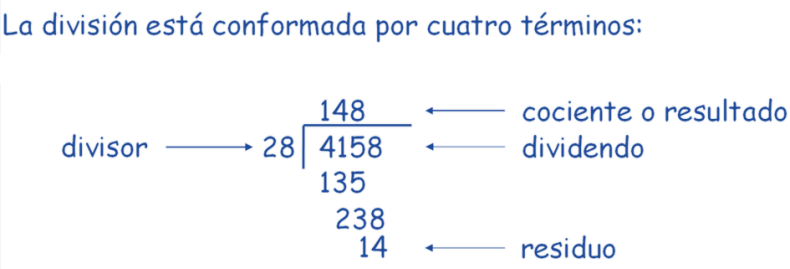 El dividendo es la cantidad que queremos dividir, el divisor es el número entre el que lo vamos a dividir, el cociente es el número de veces que el divisor cabe en el dividendo, el residuo es la parte que no puede ser dividida por el divisor.Entregar un ejercicio donde los alumnos deberán recordar los términos de la división y pegarlos en el lugar correcto.DESARROLLO2.- Indicar: Resuelve las siguientes divisiones en el cuaderno correctamente. 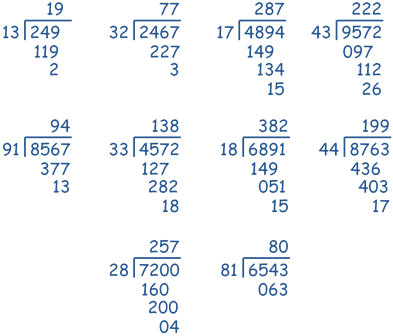 Indicar: Ahora encierra con color rojo el cociente, con azul el divisor, con verde el dividendo y con amarillo el residuo: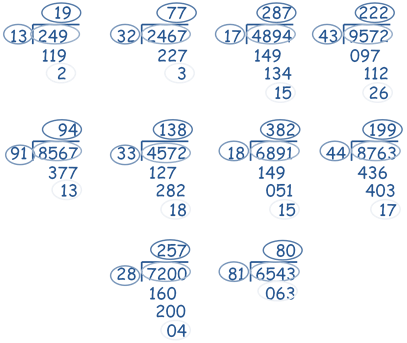 Preguntar: ¿Sabes qué procedimiento puedes utilizar para saber si tu división está resuelta de manera correcta? Explicar: Solamente debes seguir los siguientes pasos: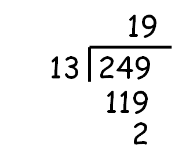 1.- Multiplicarás el divisor por el cociente: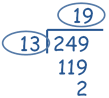 13 x 19 = 2472.- Ahora, al resultado obtenido sumarás el residuo: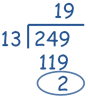 247 + 2 = 2493.- Sabrás que tu división es correcta si el resultado obtenido es igual al divisor: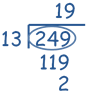 Ahora utiliza este procedimiento para verificar que tus resultados sean correctos.Pedir a los alumnos que para la próxima sesión lleven una calculadora.DESARROLLO3.- Indicar: Escribe las siguientes operaciones en tu cuaderno, utilizando la calculadora resuélvelas sólo escribirás la parte entera del resultado, sin decimales.748/156 = 4                                 198/15 = 13                        3215/65 = 49                                718/14 = 511897/28 = 67                               9842/35 = 281                    187/54 = 3                                    8718/47 = 1853647/25 = 145                             6958/96 = 72                      9845/63 = 156                              478/21 = 228749/32 = 273                             9847/15 = 656                    984/74 = 13Explicar: Ahora debes obtener el residuo de cada una de las operaciones que realizaste, reúnete con algún compañero para realizar la actividad, puedes utilizar el procedimiento que consideres correcto. (Dar un lapso de tiempo para que los alumnos traten de buscar un procedimiento para obtener el residuo de estas operaciones).748/156 = 4 Residuo =                                                            198/15 = 13 Residuo =3215/65 = 49 Residuo =                                                          718/14 = 51 Residuo =1897/28 = 67 Residuo =                                                          9842/35 = 281 Residuo =187/54 = 3 Residuo =                                                              8718/47 = 185 Residuo =3647/25 = 145 Residuo =                                                        6958/96 = 72 Residuo =9845/63 = 156 Residuo =                                                        478/21 = 22 Residuo =8749/32 = 273 Residuo =                                                        9847/15 = 656 Residuo =984/74 = 13 Residuo =Preguntar: ¿Qué procedimiento utilizaste? Explicar: Seguramente optaste por realizar las divisiones, sin embargo, existe un procedimiento más simple para obtenerlo, solamente debes seguir los siguientes pasos:1.- Resolver la multiplicación haciendo uso de la calculadora:748/156 = 42.- Ahora encontrarás el residuo de las operaciones realizadas ¿cómo?  Realiza las siguientes operaciones:Multiplica el cociente por el divisor:156 x 4 = 624El resultado obtenido lo restarás al dividendo:748 - 624El resultado será el residuo de tu operación:748 - 624 = 124Indicar: En tu cuaderno realiza la operación completa para verificar que el residuo sea correcto:Pedir que en parejas encuentren el residuo de las operaciones resueltas al inicio de la sesión utilizando el procedimiento estudiado.748/156 = 4 Residuo = 124                                                                 	198/15 = 13 Residuo = 33215/65 = 49 Residuo = 30                                                                	718/14 = 51 Residuo = 41897/28 = 67 Residuo = 21                                                                 	9842/35 = 281 Residuo = 7187/54 = 3 Residuo = 25                                                                     	8718/47 = 185 Residuo = 33647/25 = 145 Residuo = 22                                                              	6958/96 = 72 Residuo = 469845/63 = 156 Residuo = 17                                                               	478/21 = 22 Residuo = 168749/32 = 273 Residuo = 13                                                               	9847/15 = 656 Residuo = 7984/74 = 13 Residuo = 22DESARROLLO4.- Entregar un ejercicio donde los alumnos deberán resolver algunas divisiones utilizando la calculadora y posteriormente obtener su residuo utilizando el procedimiento estudiado en la sesión anterior.Indicar: Reúnete con algún compañero para verificar que las respuestas encontradas sean correctas.Invitar a que comenten procedimientos y resultados.CIERRE5.- Entregar hojas de papel con las siguientes fichas e indicar que las separen en los dos montones que se muestran: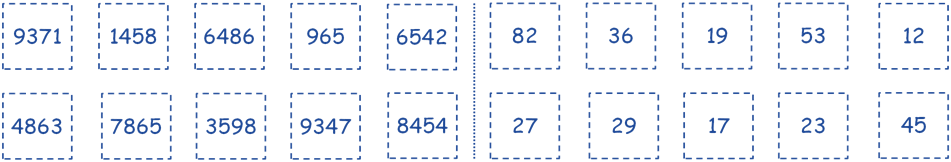 Guiar la siguiente actividad: Forma equipos de cuatro personas, por turnos elegirás dos fichas, una de cada montón, la cifra mayor será divida entre la menor, la operación debe ser realizada con calculadora, de igual manera deben calcular el residuo de cada operación. El juego se realizará por quince turnos, cuando se terminen las fichas deberás revolverlas nuevamente. El alumno que realice los cálculos primero ganará un punto, al finalizar el juego, el alumno con mayor número de puntos ganará.Entregar un ejercicio para que en él rescaten las operaciones realizadas.EVALUACIÓN.-   RECURSOS.-  Situaciones, ejercicios, problemas, preguntas y operaciones.                              CRITERIOS.- Procedimientos adecuados y resultados correctos.EVALUACIÓN.-   RECURSOS.-  Situaciones, ejercicios, problemas, preguntas y operaciones.                              CRITERIOS.- Procedimientos adecuados y resultados correctos.RECURSOS DIDACTICOS.-  Ejercicios, fichas.RECURSOS DIDACTICOS.-  Ejercicios, fichas.PÁGINAS DEL LIBRO SEP DEL ALUMNO.-  84-85PÁGINAS DEL LIBRO SEP DEL ALUMNO.-  84-85Notas:________________________________________________________________________________________________________________________________________________________________________________________________________________________________________________________________________________________________________________________________________________________________________________________________________________________________________________________________________________________________________________Notas:________________________________________________________________________________________________________________________________________________________________________________________________________________________________________________________________________________________________________________________________________________________________________________________________________________________________________________________________________________________________________________¿Cómo son los materiales y sus cambios? Los materiales tienen masa, volumen y cambian cuando se mezclan o se les aplica calor¿Cómo son los materiales y sus cambios? Los materiales tienen masa, volumen y cambian cuando se mezclan o se les aplica calor¿Cómo son los materiales y sus cambios? Los materiales tienen masa, volumen y cambian cuando se mezclan o se les aplica calorAprendizajes esperados:Contenidos:Contenidos:- Distingue que al mezclar materiales cambian sus propiedades, como olor, sabor, color y textura, mientras que la masa permanece constante.- Identifica mezclas de su entorno y formas de separarlas: tamizado, decantación o filtración.¿Qué permanece y qué cambia en las mezclas?- Diferenciación entre las propiedades que cambian y la propiedad que permanece constante antes y después de mezclar materiales.- Mezclas en la vida cotidiana.¿Qué permanece y qué cambia en las mezclas?- Diferenciación entre las propiedades que cambian y la propiedad que permanece constante antes y después de mezclar materiales.- Mezclas en la vida cotidiana.Estándares que se favorecen:Estándares que se favorecen:Competencias que se favorecen: 1. Conocimiento científico1.7. Identifica algunas causas y consecuencias del deterioro de los ecosistemas, así como del calentamiento global.1.8. Identifica las transformaciones temporales y permanentes en procesos del entorno y en fenómenos naturales, así como algunas de las causas que las producen. 2. Aplicaciones del conocimiento científico y de la tecnología2.3. Identifica el aprovechamiento de dispositivos ópticos y eléctricos, máquinas simples, materiales y la conservación de alimentos, tanto en las actividades humanas como en la satisfacción de necesidades.2.4. Identifica ventajas y desventajas de las formas actuales para obtener y aprovechar la energía térmica y eléctrica, así como la importancia de desarrollar alternativas orientadas al desarrollo sustentable.3. Habilidades asociadas a la ciencia3.1. Realiza y registra observaciones de campo y analiza esta información como parte de una investigación científica.4. Actitudes asociadas a la ciencia 4.6. Manifiesta responsabilidad al tomar decisiones informadas para cuidar su salud.1. Conocimiento científico1.7. Identifica algunas causas y consecuencias del deterioro de los ecosistemas, así como del calentamiento global.1.8. Identifica las transformaciones temporales y permanentes en procesos del entorno y en fenómenos naturales, así como algunas de las causas que las producen. 2. Aplicaciones del conocimiento científico y de la tecnología2.3. Identifica el aprovechamiento de dispositivos ópticos y eléctricos, máquinas simples, materiales y la conservación de alimentos, tanto en las actividades humanas como en la satisfacción de necesidades.2.4. Identifica ventajas y desventajas de las formas actuales para obtener y aprovechar la energía térmica y eléctrica, así como la importancia de desarrollar alternativas orientadas al desarrollo sustentable.3. Habilidades asociadas a la ciencia3.1. Realiza y registra observaciones de campo y analiza esta información como parte de una investigación científica.4. Actitudes asociadas a la ciencia 4.6. Manifiesta responsabilidad al tomar decisiones informadas para cuidar su salud.- Comprensión de fenómenos y procesos naturales desde la perspectiva científica.- Toma de decisiones informadas para el cuidado del ambiente y la promoción de la salud orientadas a la cultura de la prevención.- Comprensión de los alcances y limitaciones de la ciencia y del desarrollo tecnológico en diversos contextos.APRENDIZAJES ESPERADOSCONTENIDOSTEMA DE LA SESIÓNDistingue que al mezclar materiales cambian sus propiedades, como olor, sabor, color y textura, mientras que la masa permanece constante.Diferenciación entre las propiedades que cambian y la propiedad que permanece constante antes y después de mezclar materiales.El ser Humano como masa primordialSECUENCIA DIDÁCTICAEVALUACIÓNINICIO Preguntar: ¿Cuánta agua contiene un cuerpo?, ¿cuánta agua pierdes en el transcurso del día?, ¿cómo te hidratas?, ¿cada cuando lo haces?DESARROLLOExplicar: Para el ser humano las cantidades de agua a ingerir varían con la edad, así en las personas mayores el centro que regula el mecanismo de la sed deja de ser tan efectivo, por lo que es necesario recordarles continuamente que tomen agua. También hay quienes, a fuerza de no atender el reflejo de la sed, someten a su cuerpo a un estado de deshidratación permanente que puede provocar numerosos trastornos. Cuando se bebe agua se obtienen muchos beneficios para la salud; la función de los riñones mejora, produciendo más cantidad de orina y más clara. Los riñones limpian mejor la sangre de sustancias de desecho y las eliminan con mayor facilidad y existe menor riesgo de que se produzcan cálculos renales. La pérdida de agua supone pérdida de energía física; una pérdida superior al 10% provoca grandes trastornos en el organismo, deshidratación, etc. El exceso se elimina fácilmente a través de la orina, las heces y el sudor. CIERREPedir que realicen una lista de actividades físicas que realizan diariamente y que las comparen con la hidratación diaria. RECURSO.- Actividad. CRITERIO.- La realizan correctamente.INICIO Preguntar: ¿Cuánta agua contiene un cuerpo?, ¿cuánta agua pierdes en el transcurso del día?, ¿cómo te hidratas?, ¿cada cuando lo haces?DESARROLLOExplicar: Para el ser humano las cantidades de agua a ingerir varían con la edad, así en las personas mayores el centro que regula el mecanismo de la sed deja de ser tan efectivo, por lo que es necesario recordarles continuamente que tomen agua. También hay quienes, a fuerza de no atender el reflejo de la sed, someten a su cuerpo a un estado de deshidratación permanente que puede provocar numerosos trastornos. Cuando se bebe agua se obtienen muchos beneficios para la salud; la función de los riñones mejora, produciendo más cantidad de orina y más clara. Los riñones limpian mejor la sangre de sustancias de desecho y las eliminan con mayor facilidad y existe menor riesgo de que se produzcan cálculos renales. La pérdida de agua supone pérdida de energía física; una pérdida superior al 10% provoca grandes trastornos en el organismo, deshidratación, etc. El exceso se elimina fácilmente a través de la orina, las heces y el sudor. CIERREPedir que realicen una lista de actividades físicas que realizan diariamente y que las comparen con la hidratación diaria. RECURSOS DIDÁCTICOSINICIO Preguntar: ¿Cuánta agua contiene un cuerpo?, ¿cuánta agua pierdes en el transcurso del día?, ¿cómo te hidratas?, ¿cada cuando lo haces?DESARROLLOExplicar: Para el ser humano las cantidades de agua a ingerir varían con la edad, así en las personas mayores el centro que regula el mecanismo de la sed deja de ser tan efectivo, por lo que es necesario recordarles continuamente que tomen agua. También hay quienes, a fuerza de no atender el reflejo de la sed, someten a su cuerpo a un estado de deshidratación permanente que puede provocar numerosos trastornos. Cuando se bebe agua se obtienen muchos beneficios para la salud; la función de los riñones mejora, produciendo más cantidad de orina y más clara. Los riñones limpian mejor la sangre de sustancias de desecho y las eliminan con mayor facilidad y existe menor riesgo de que se produzcan cálculos renales. La pérdida de agua supone pérdida de energía física; una pérdida superior al 10% provoca grandes trastornos en el organismo, deshidratación, etc. El exceso se elimina fácilmente a través de la orina, las heces y el sudor. CIERREPedir que realicen una lista de actividades físicas que realizan diariamente y que las comparen con la hidratación diaria. PÁGINAS DEL LIBRO DEL ALUMNO.-  89 - 94Notas:______________________________________________________________________________________________________________________________________________________________________________________________________________________________________________________Notas:______________________________________________________________________________________________________________________________________________________________________________________________________________________________________________________APRENDIZAJES ESPERADOSCONTENIDOSTEMA DE LA SESIÓNIdentifica mezclas de su entorno y formas de separarlas: tamizado, decantación o filtración.Mezclas en la vida cotidiana.Agua potable y aguas residualesSECUENCIA DIDÁCTICAEVALUACIÓNINICIO Preguntar: ¿Qué es el agua potable?, ¿cuáles son las aguas residuales?, ¿qué beneficios tienen tomar aguas contaminadas?, ¿qué tipo de agua ingieres?DESARROLLOExplicar: Se denomina agua potable o agua para consumo humano, al agua que puede ser consumida sin restricción debido a que, gracias a un proceso de purificación, no representa un riesgo para la salud. Las causas de la no potabilidad del agua son:- Bacterias, virus.- Minerales (en formas de partículas o disueltos), productos tóxicos.- Depósitos o partículas en suspensión.El término agua residual define un tipo de agua que está contaminada con sustancias fecales y orina, procedentes de desechos orgánicos humanos o animales. Su importancia es tal que requiere sistemas de canalización, tratamiento y desalojo. Su tratamiento nulo o indebido genera graves problemas de contaminación. El término aguas negras también es equivalente debido a la coloración oscura que presenta.CIERREIndicar: Copia y completa la siguiente tabla en el cuaderno con las consecuencias producidas el realizar las situaciones presentadas.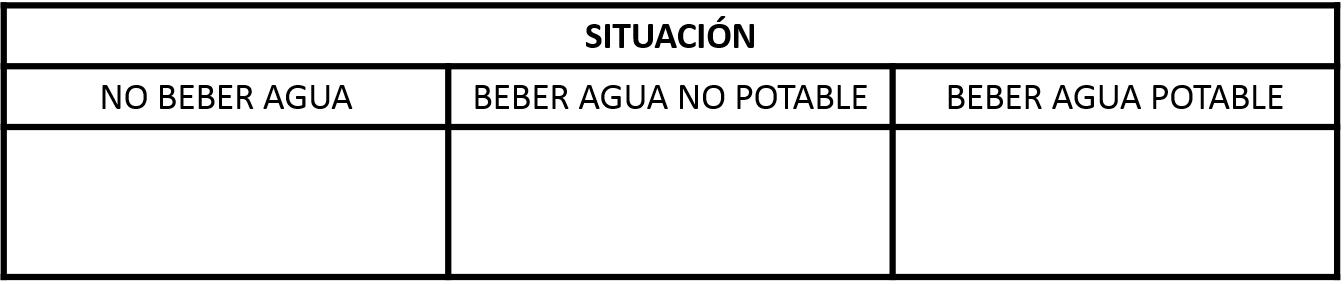 RECURSO.- Actividad. CRITERIO.- Reconocen las consecuencias de beber o no, agua potable o no potable.INICIO Preguntar: ¿Qué es el agua potable?, ¿cuáles son las aguas residuales?, ¿qué beneficios tienen tomar aguas contaminadas?, ¿qué tipo de agua ingieres?DESARROLLOExplicar: Se denomina agua potable o agua para consumo humano, al agua que puede ser consumida sin restricción debido a que, gracias a un proceso de purificación, no representa un riesgo para la salud. Las causas de la no potabilidad del agua son:- Bacterias, virus.- Minerales (en formas de partículas o disueltos), productos tóxicos.- Depósitos o partículas en suspensión.El término agua residual define un tipo de agua que está contaminada con sustancias fecales y orina, procedentes de desechos orgánicos humanos o animales. Su importancia es tal que requiere sistemas de canalización, tratamiento y desalojo. Su tratamiento nulo o indebido genera graves problemas de contaminación. El término aguas negras también es equivalente debido a la coloración oscura que presenta.CIERREIndicar: Copia y completa la siguiente tabla en el cuaderno con las consecuencias producidas el realizar las situaciones presentadas.RECURSOS DIDÁCTICOSINICIO Preguntar: ¿Qué es el agua potable?, ¿cuáles son las aguas residuales?, ¿qué beneficios tienen tomar aguas contaminadas?, ¿qué tipo de agua ingieres?DESARROLLOExplicar: Se denomina agua potable o agua para consumo humano, al agua que puede ser consumida sin restricción debido a que, gracias a un proceso de purificación, no representa un riesgo para la salud. Las causas de la no potabilidad del agua son:- Bacterias, virus.- Minerales (en formas de partículas o disueltos), productos tóxicos.- Depósitos o partículas en suspensión.El término agua residual define un tipo de agua que está contaminada con sustancias fecales y orina, procedentes de desechos orgánicos humanos o animales. Su importancia es tal que requiere sistemas de canalización, tratamiento y desalojo. Su tratamiento nulo o indebido genera graves problemas de contaminación. El término aguas negras también es equivalente debido a la coloración oscura que presenta.CIERREIndicar: Copia y completa la siguiente tabla en el cuaderno con las consecuencias producidas el realizar las situaciones presentadas.PÁGINAS DEL LIBRO DEL ALUMNO.-  89 - 94Notas:______________________________________________________________________________________________________________________________________________________________________________________________________________________________________________________Notas:______________________________________________________________________________________________________________________________________________________________________________________________________________________________________________________APRENDIZAJES ESPERADOSCONTENIDOSTEMA DE LA SESIÓNIdentifica mezclas de su entorno y formas de separarlas: tamizado, decantación o filtración.Mezclas en la vida cotidiana.Tipo de mezclas en tu vida diariaSECUENCIA DIDÁCTICAEVALUACIÓNINICIO Preguntar: ¿Qué es una mezcla?, ¿qué tipo de mezclas realizas en tu casa?, ¿qué mezclas que se realicen en tu entorno conoces?, ¿qué tipo de materiales o sustancias mezclas?DESARROLLOExplicar: Una mezcla es una combinación de dos o más sustancias en la cual no ocurre transformación de tipo químico, de modo que no ocurren reacciones químicas. Las sustancias participantes conservan su identidad y propiedades. Un ejemplo de una mezcla es arena con limaduras de hierro, que a simple vista es fácil distinguir que la arena y el hierro mantienen sus propiedades. Existen dos tipos de mezclas: las mezclas heterogéneas y las mezclas homogéneas.CIERRE Indicar: Copia y completa siguiente esquema en el cuaderno.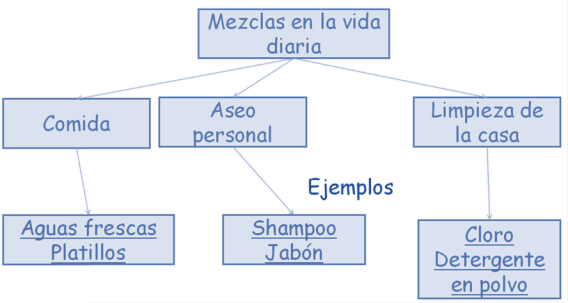 Pedir de tarea que investiguen tres mezclas que se realizan en la comida, tres mezclas que se hacen durante el aseo personal y tres mezclas que se hacen en la limpieza.RECURSO.- Esquema. CRITERIO.- Identifican y describen diversas mezclas que realizan en la vida cotidiana.INICIO Preguntar: ¿Qué es una mezcla?, ¿qué tipo de mezclas realizas en tu casa?, ¿qué mezclas que se realicen en tu entorno conoces?, ¿qué tipo de materiales o sustancias mezclas?DESARROLLOExplicar: Una mezcla es una combinación de dos o más sustancias en la cual no ocurre transformación de tipo químico, de modo que no ocurren reacciones químicas. Las sustancias participantes conservan su identidad y propiedades. Un ejemplo de una mezcla es arena con limaduras de hierro, que a simple vista es fácil distinguir que la arena y el hierro mantienen sus propiedades. Existen dos tipos de mezclas: las mezclas heterogéneas y las mezclas homogéneas.CIERRE Indicar: Copia y completa siguiente esquema en el cuaderno.Pedir de tarea que investiguen tres mezclas que se realizan en la comida, tres mezclas que se hacen durante el aseo personal y tres mezclas que se hacen en la limpieza.RECURSOS DIDÁCTICOSINICIO Preguntar: ¿Qué es una mezcla?, ¿qué tipo de mezclas realizas en tu casa?, ¿qué mezclas que se realicen en tu entorno conoces?, ¿qué tipo de materiales o sustancias mezclas?DESARROLLOExplicar: Una mezcla es una combinación de dos o más sustancias en la cual no ocurre transformación de tipo químico, de modo que no ocurren reacciones químicas. Las sustancias participantes conservan su identidad y propiedades. Un ejemplo de una mezcla es arena con limaduras de hierro, que a simple vista es fácil distinguir que la arena y el hierro mantienen sus propiedades. Existen dos tipos de mezclas: las mezclas heterogéneas y las mezclas homogéneas.CIERRE Indicar: Copia y completa siguiente esquema en el cuaderno.Pedir de tarea que investiguen tres mezclas que se realizan en la comida, tres mezclas que se hacen durante el aseo personal y tres mezclas que se hacen en la limpieza.PÁGINAS DEL LIBRO DEL ALUMNO.-  89 - 94Notas:______________________________________________________________________________________________________________________________________________________________________________________________________________________________________________________Notas:______________________________________________________________________________________________________________________________________________________________________________________________________________________________________________________La población de los continentesLa población de los continentesAprendizajes esperados:Contenidos:- Distingue la distribución de la población rural y urbana en los continentes.- Localización en mapas de las ciudades más pobladas en los continentes.- Diferencias de la población rural y urbana en los continentes.Eje temático:Competencias que se favorecen: Componentes sociales y culturales.Aprecio de la diversidad social y cultural.APRENDIZAJES ESPERADOSCONTENIDOSTEMA DE LA SESIÓNDistingue la distribución de la población rural y urbana en los continentes.Localización en mapas de las ciudades más pobladas en los continentes.Ciudades más pobladas.SECUENCIA DIDÁCTICAEVALUACIÓNINICIOPreguntar: ¿Qué continente tiene más población?, ¿qué países son los más poblados?, ¿cuáles son las ciudades más pobladas del mundo?DESARROLLOExplicar: Algunas de las condiciones que han permitido la concentración de la gente en un mismo lugar son el clima, la presencia de agua, el relieve, el desarrollo favorable de actividades económicas. En particular la economía  de cada país influye decisivamente en la distribución de la población. Ésta tiende a concentrarse en las zonas donde hay industrias, comercios y actividades turísticas. Otro factor de distribución poblacional es la migración, o sea, el desplazamiento de las personas que cambian de residencia en busca de empleo temporal o definitivo con la idea de  vivir mejor o a causa de conflictos religiosos, étnicos, bélicos o por desastres naturales.   CIERRE	Indicar: Copia en tu libreta las ciudades más pobladas y ubícalas en el planisferio.     RECURSO.- Mapa. CRITERIO.- Identifica las ciudades más pobladas del mundo. INICIOPreguntar: ¿Qué continente tiene más población?, ¿qué países son los más poblados?, ¿cuáles son las ciudades más pobladas del mundo?DESARROLLOExplicar: Algunas de las condiciones que han permitido la concentración de la gente en un mismo lugar son el clima, la presencia de agua, el relieve, el desarrollo favorable de actividades económicas. En particular la economía  de cada país influye decisivamente en la distribución de la población. Ésta tiende a concentrarse en las zonas donde hay industrias, comercios y actividades turísticas. Otro factor de distribución poblacional es la migración, o sea, el desplazamiento de las personas que cambian de residencia en busca de empleo temporal o definitivo con la idea de  vivir mejor o a causa de conflictos religiosos, étnicos, bélicos o por desastres naturales.   CIERRE	Indicar: Copia en tu libreta las ciudades más pobladas y ubícalas en el planisferio.     RECURSOS DIDÁCTICOSINICIOPreguntar: ¿Qué continente tiene más población?, ¿qué países son los más poblados?, ¿cuáles son las ciudades más pobladas del mundo?DESARROLLOExplicar: Algunas de las condiciones que han permitido la concentración de la gente en un mismo lugar son el clima, la presencia de agua, el relieve, el desarrollo favorable de actividades económicas. En particular la economía  de cada país influye decisivamente en la distribución de la población. Ésta tiende a concentrarse en las zonas donde hay industrias, comercios y actividades turísticas. Otro factor de distribución poblacional es la migración, o sea, el desplazamiento de las personas que cambian de residencia en busca de empleo temporal o definitivo con la idea de  vivir mejor o a causa de conflictos religiosos, étnicos, bélicos o por desastres naturales.   CIERRE	Indicar: Copia en tu libreta las ciudades más pobladas y ubícalas en el planisferio.     Tablas de población.Mapas.PÁGINAS DEL LIBRO DEL ALUMNO.- 83 - 88Notas:______________________________________________________________________________________________________________________________________________________________________________________________________________________________________________________Notas:______________________________________________________________________________________________________________________________________________________________________________________________________________________________________________________APRENDIZAJES ESPERADOSCONTENIDOSTEMA DE LA SESIÓNDistingue la distribución de la población rural y urbana en los continentes.Diferencias de la población rural y urbana en los continentes.Población rural y urbana.SECUENCIA DIDÁCTICAEVALUACIÓNINICIOPreguntar: ¿Cuál es la población rural?, ¿cuál es la población urbana?, ¿cuántos habitantes que viven en las zonas rurales hay en tu país? DESARROLLOExplicar: La Población Rural: Es el conjunto de personas que habitan en el campo a partir de la relación que se establece con la explotación de recursos agrarios en pequeños pueblos o en caseríos. Estos centros presentan una baja concentración de población. La Población Urbana: Es el conjunto de personas que habitan en los centros poblados donde predominan las actividades industriales, comerciales y de servicios. Estos centros presentan un índice de concentración de población alto, que puede alcanzar varios millones de habitantes.CIERRE
Indicar: Copia la siguiente información y complétala.Las poblaciones pueden ser rurales o urbanas, no existe una norma para determinar cuándo una población  es rural o urbana. Se utiliza un criterio numérico para determinar las poblaciones rurales o urbanas pero no toma en cuenta la  fisonomía de los poblados.  La población de países expuestos a la inseguridad alimentaria es predominantemente rural. RECURSO.- Información. CRITERIO.- Distinguen la población rural y urbana de los continentes. INICIOPreguntar: ¿Cuál es la población rural?, ¿cuál es la población urbana?, ¿cuántos habitantes que viven en las zonas rurales hay en tu país? DESARROLLOExplicar: La Población Rural: Es el conjunto de personas que habitan en el campo a partir de la relación que se establece con la explotación de recursos agrarios en pequeños pueblos o en caseríos. Estos centros presentan una baja concentración de población. La Población Urbana: Es el conjunto de personas que habitan en los centros poblados donde predominan las actividades industriales, comerciales y de servicios. Estos centros presentan un índice de concentración de población alto, que puede alcanzar varios millones de habitantes.CIERRE
Indicar: Copia la siguiente información y complétala.Las poblaciones pueden ser rurales o urbanas, no existe una norma para determinar cuándo una población  es rural o urbana. Se utiliza un criterio numérico para determinar las poblaciones rurales o urbanas pero no toma en cuenta la  fisonomía de los poblados.  La población de países expuestos a la inseguridad alimentaria es predominantemente rural. RECURSOS DIDÁCTICOSINICIOPreguntar: ¿Cuál es la población rural?, ¿cuál es la población urbana?, ¿cuántos habitantes que viven en las zonas rurales hay en tu país? DESARROLLOExplicar: La Población Rural: Es el conjunto de personas que habitan en el campo a partir de la relación que se establece con la explotación de recursos agrarios en pequeños pueblos o en caseríos. Estos centros presentan una baja concentración de población. La Población Urbana: Es el conjunto de personas que habitan en los centros poblados donde predominan las actividades industriales, comerciales y de servicios. Estos centros presentan un índice de concentración de población alto, que puede alcanzar varios millones de habitantes.CIERRE
Indicar: Copia la siguiente información y complétala.Las poblaciones pueden ser rurales o urbanas, no existe una norma para determinar cuándo una población  es rural o urbana. Se utiliza un criterio numérico para determinar las poblaciones rurales o urbanas pero no toma en cuenta la  fisonomía de los poblados.  La población de países expuestos a la inseguridad alimentaria es predominantemente rural. PÁGINAS DEL LIBRO DEL ALUMNO.- 83 - 88Notas:______________________________________________________________________________________________________________________________________________________________________________________________________________________________________________________Notas:______________________________________________________________________________________________________________________________________________________________________________________________________________________________________________________Del Porfiriato a la Revolución MexicanaDel Porfiriato a la Revolución MexicanaAprendizajes esperados:Contenidos:- Describe las condiciones de vida e inconformidades de los diferentes grupos sociales en el Porfiriato.- Reconoce las causas de la Revolución Mexicana, los momentos del desarrollo de la lucha armada y las propuestas de los caudillos revolucionarios.Temas para comprender el periodo¿Por qué surge la Revolución Mexicana?- El Porfiriato: Estabilidad, desarrollo económico e inversión extranjera. Ciencia, tecnología y cultura. La sociedad porfiriana y los movimientos de protesta: campesinos y obreros.- La Revolución Mexicana: El maderismo y el inicio de la Revolución Mexicana. El desarrollo del movimiento armado y las propuestas de caudillos revolucionarios: Zapata, Villa, Carranza y Obregón.Competencias que se favorecen: Competencias que se favorecen: - Comprensión del tiempo y del espacio históricos.            - Manejo de información histórica.             - Formación de una  conciencia histórica para la convivencia.- Comprensión del tiempo y del espacio históricos.            - Manejo de información histórica.             - Formación de una  conciencia histórica para la convivencia.APRENDIZAJES ESPERADOSCONTENIDOSTEMA DE LA SESIÓNDescribe las condiciones de vida e inconformidades de los diferentes grupos sociales en el Porfiriato.La sociedad porfiriana y los movimientos de protesta: campesinos y obreros.Rebeliones en el Porfiriato.SECUENCIA DIDÁCTICAEVALUACIÓNINICIO Preguntar: ¿Qué movimientos sociales antecedieron a la Revolución Mexicana?, ¿cuáles fueron los motivos del descontento social que se vivía en el Porfiriato?, ¿por qué la gente no estaba contenta si había progreso económico y científico en el Porfiriato?DESARROLLOExplicar las causas y consecuencias de las rebeliones durante el Porfiriato.Indicar: Copia el siguiente cuadro en el cuaderno.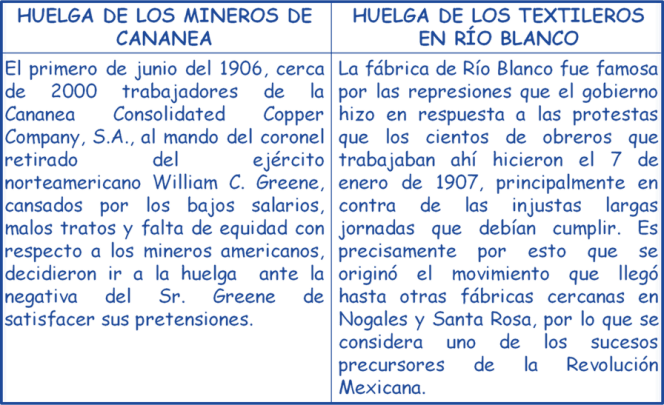 CIERREEntregar ejercicios sobre el tema para que los resuelvan.RECURSO.- Ejercicio.CRITERIO.- Identifican los movimientos de protesta durante el Porfiriato.INICIO Preguntar: ¿Qué movimientos sociales antecedieron a la Revolución Mexicana?, ¿cuáles fueron los motivos del descontento social que se vivía en el Porfiriato?, ¿por qué la gente no estaba contenta si había progreso económico y científico en el Porfiriato?DESARROLLOExplicar las causas y consecuencias de las rebeliones durante el Porfiriato.Indicar: Copia el siguiente cuadro en el cuaderno.CIERREEntregar ejercicios sobre el tema para que los resuelvan.RECURSOS DIDÁCTICOSINICIO Preguntar: ¿Qué movimientos sociales antecedieron a la Revolución Mexicana?, ¿cuáles fueron los motivos del descontento social que se vivía en el Porfiriato?, ¿por qué la gente no estaba contenta si había progreso económico y científico en el Porfiriato?DESARROLLOExplicar las causas y consecuencias de las rebeliones durante el Porfiriato.Indicar: Copia el siguiente cuadro en el cuaderno.CIERREEntregar ejercicios sobre el tema para que los resuelvan.Ejercicios.PÁGINAS DEL LIBRO DEL ALUMNO.-   91-93Notas:______________________________________________________________________________________________________________________________________________________________________________________________________________________________________________________Notas:______________________________________________________________________________________________________________________________________________________________________________________________________________________________________________________APRENDIZAJES ESPERADOSCONTENIDOSTEMA DE LA SESIÓNReconoce las causas de la Revolución Mexicana, los momentos del desarrollo de la lucha armada y las propuestas de los caudillos revolucionarios.La Revolución Mexicana: El maderismo y el inicio de la Revolución Mexicana.Francisco I. MaderoSECUENCIA DIDÁCTICAEVALUACIÓNINICIO Preguntar: ¿Quién fue Francisco I. Madero?, ¿por qué se dice que Madero fue el que inicio la Revolución Mexicana?, ¿por qué Madero al llegar a la presidencia de la república se pelea con Villa y Zapata?, ¿por qué es asesinado Francisco I. Madero?DESARROLLOExplicar cuáles fueron las principales aportaciones de Francisco I. Madero en la política del país.Entregar imagen de Francisco I. Madero para que la recorten y peguen en su cuaderno. Indicar: Copia en el cuaderno las aportaciones estudiadas.Aportaciones de Francisco I. Madero1.- En 1908 publicó el libro La Sucesión Presidencial de 1910, proponiendo restaurar la democracia a través de formar un gran partido político que contendiera en las elecciones presidenciales de 1910.2.- Fundó el Partido Nacional Antirreeleccionista en 19093.- Promulgó el Plan de San Luis en 1910 en San Antonio, Texas4.- Inicio la Revolución Mexicana en 19105.- Provocó la renuncia del Presidente Díaz en 19116.- Firmó la paz en Ciudad Juárez, entre el gobierno de Porfirio Díaz y los seguidores de Francisco Ignacio Madero en mayo de 1911.CIERREEntregar ejercicios sobre el tema para que los resuelvan.RECURSO.- Ejercicio.CRITERIO.- Reconocen la participación de Francisco I. Madero en la Revolución Mexicana.INICIO Preguntar: ¿Quién fue Francisco I. Madero?, ¿por qué se dice que Madero fue el que inicio la Revolución Mexicana?, ¿por qué Madero al llegar a la presidencia de la república se pelea con Villa y Zapata?, ¿por qué es asesinado Francisco I. Madero?DESARROLLOExplicar cuáles fueron las principales aportaciones de Francisco I. Madero en la política del país.Entregar imagen de Francisco I. Madero para que la recorten y peguen en su cuaderno. Indicar: Copia en el cuaderno las aportaciones estudiadas.Aportaciones de Francisco I. Madero1.- En 1908 publicó el libro La Sucesión Presidencial de 1910, proponiendo restaurar la democracia a través de formar un gran partido político que contendiera en las elecciones presidenciales de 1910.2.- Fundó el Partido Nacional Antirreeleccionista en 19093.- Promulgó el Plan de San Luis en 1910 en San Antonio, Texas4.- Inicio la Revolución Mexicana en 19105.- Provocó la renuncia del Presidente Díaz en 19116.- Firmó la paz en Ciudad Juárez, entre el gobierno de Porfirio Díaz y los seguidores de Francisco Ignacio Madero en mayo de 1911.CIERREEntregar ejercicios sobre el tema para que los resuelvan.RECURSOS DIDÁCTICOSINICIO Preguntar: ¿Quién fue Francisco I. Madero?, ¿por qué se dice que Madero fue el que inicio la Revolución Mexicana?, ¿por qué Madero al llegar a la presidencia de la república se pelea con Villa y Zapata?, ¿por qué es asesinado Francisco I. Madero?DESARROLLOExplicar cuáles fueron las principales aportaciones de Francisco I. Madero en la política del país.Entregar imagen de Francisco I. Madero para que la recorten y peguen en su cuaderno. Indicar: Copia en el cuaderno las aportaciones estudiadas.Aportaciones de Francisco I. Madero1.- En 1908 publicó el libro La Sucesión Presidencial de 1910, proponiendo restaurar la democracia a través de formar un gran partido político que contendiera en las elecciones presidenciales de 1910.2.- Fundó el Partido Nacional Antirreeleccionista en 19093.- Promulgó el Plan de San Luis en 1910 en San Antonio, Texas4.- Inicio la Revolución Mexicana en 19105.- Provocó la renuncia del Presidente Díaz en 19116.- Firmó la paz en Ciudad Juárez, entre el gobierno de Porfirio Díaz y los seguidores de Francisco Ignacio Madero en mayo de 1911.CIERREEntregar ejercicios sobre el tema para que los resuelvan.Ejercicios.PÁGINAS DEL LIBRO DEL ALUMNO.-   94-96Notas:______________________________________________________________________________________________________________________________________________________________________________________________________________________________________________________Notas:______________________________________________________________________________________________________________________________________________________________________________________________________________________________________________________Niñas y niños que trabajan por la equidad, contra la discriminación y por el cuidado del ambienteNiñas y niños que trabajan por la equidad, contra la discriminación y por el cuidado del ambienteNiñas y niños que trabajan por la equidad, contra la discriminación y por el cuidado del ambienteAprendizajes esperados:Ámbito:Contenidos:- Utiliza la Constitución como fundamento para la protección del ambiente y de la diversidad natural y social.AulaNuestras leyes protegen la diversidad naturalCómo afecta a la biodiversidad la destrucción de los espacios naturales. Cuál es nuestra responsabilidad ante la contaminación y la conservación de las especies animales y vegetales en peligro de extinción. Qué es un Área Natural Protegida. Cómo se protege legal, cultural y físicamente el ambiente y la diversidad natural. En qué acciones cotidianas inciden las leyes para que los ciudadanos actuemos en favor de un ambiente en equilibrio. A quién le toca participar en el cumplimiento de esas normas o leyes.Competencias que se favorecen: Competencias que se favorecen: Competencias que se favorecen: - Respeto y valoración de la diversidad.                                                            - Sentido de pertenencia a la comunidad, la nación y la humanidad.- Respeto y valoración de la diversidad.                                                            - Sentido de pertenencia a la comunidad, la nación y la humanidad.- Respeto y valoración de la diversidad.                                                            - Sentido de pertenencia a la comunidad, la nación y la humanidad.APRENDIZAJES ESPERADOSCONTENIDOSTEMA DE LA SESIÓNUtiliza la Constitución como fundamento para la protección del ambiente y de la diversidad natural y social. Cómo afecta a la biodiversidad la destrucción de los espacios naturales. Cuál es nuestra responsabilidad ante la contaminación y la conservación de las especies animales y vegetales en peligro de extinción. Qué es un Área Natural Protegida. Espacios naturales.SECUENCIA DIDÁCTICAEVALUACIÓNINICIO Preguntar: ¿Cómo afecta a la biodiversidad la destrucción de los espacios naturales?, ¿qué es un área natural protegida?DESARROLLOExplicar: Una manera de demostrar respeto por los demás es cuidar el medio ambiente. Este respeto se expresa en acciones cotidianas que van desde no tirar basura hasta proteger continuamente los recursos naturales y energéticos que son de todos, como el aire, el suelo, la energía eléctrica y el agua. Comentar que un Área Natural Protegida son porciones de territorio tanto terrestres o acuáticas, de diferentes ecosistemas en donde el ambiente original no ha sido modificado en su esencia por la actividad del hombre y que están sujetas a regímenes específicas de protección, conservación, restauración y desarrollo.Indicar: Escribe las siguientes preguntas y contéstalas. ¿De qué manera puedo demostrar a los demás respeto? Por medio de acciones cotidianas como no tirar basura hasta proteger continuamente los recursos naturales y energéticos, etc. ¿Cuál es la responsabilidad que tenemos con el medio ambiente?Reducir la basura, ahorrar recursos. ¿Qué es una Área Natural Protegida? Son porciones de territorio nacional, terrestres o acuáticas de diferentes ecosistemas que conservan su ambiente original que están a regímenes especiales de protección, conservación, restauración y desarrollo.CIERREOrganizar equipos de tres personas para realizar un cartel donde den a conocer la responsabilidad que tienen el ser humano con el medio ambiente.Pedir que seleccionen junto con su equipo un tema. Por ejemplo: la contaminación, animales y vegetación en peligro de extinción, reducir la basura y el consumo de productos, etc.Indicar: Busca imágenes en revistas y periódicos para utilizarlas en el cartel.Muestra y explica tu cartel a tus compañeros.Pegar el cartel en algún área de la escuela para que lo observen niños de otros grados.Encargar como tarea que investiguen cuáles son las principales actividades humanas que han modificado las características de los espacios naturales.RECURSO.- Cartel.CRITERIO.- Reconocen la importancia de cuidar los espacios naturales.INICIO Preguntar: ¿Cómo afecta a la biodiversidad la destrucción de los espacios naturales?, ¿qué es un área natural protegida?DESARROLLOExplicar: Una manera de demostrar respeto por los demás es cuidar el medio ambiente. Este respeto se expresa en acciones cotidianas que van desde no tirar basura hasta proteger continuamente los recursos naturales y energéticos que son de todos, como el aire, el suelo, la energía eléctrica y el agua. Comentar que un Área Natural Protegida son porciones de territorio tanto terrestres o acuáticas, de diferentes ecosistemas en donde el ambiente original no ha sido modificado en su esencia por la actividad del hombre y que están sujetas a regímenes específicas de protección, conservación, restauración y desarrollo.Indicar: Escribe las siguientes preguntas y contéstalas. ¿De qué manera puedo demostrar a los demás respeto? Por medio de acciones cotidianas como no tirar basura hasta proteger continuamente los recursos naturales y energéticos, etc. ¿Cuál es la responsabilidad que tenemos con el medio ambiente?Reducir la basura, ahorrar recursos. ¿Qué es una Área Natural Protegida? Son porciones de territorio nacional, terrestres o acuáticas de diferentes ecosistemas que conservan su ambiente original que están a regímenes especiales de protección, conservación, restauración y desarrollo.CIERREOrganizar equipos de tres personas para realizar un cartel donde den a conocer la responsabilidad que tienen el ser humano con el medio ambiente.Pedir que seleccionen junto con su equipo un tema. Por ejemplo: la contaminación, animales y vegetación en peligro de extinción, reducir la basura y el consumo de productos, etc.Indicar: Busca imágenes en revistas y periódicos para utilizarlas en el cartel.Muestra y explica tu cartel a tus compañeros.Pegar el cartel en algún área de la escuela para que lo observen niños de otros grados.Encargar como tarea que investiguen cuáles son las principales actividades humanas que han modificado las características de los espacios naturales.RECURSOS DIDÁCTICOSINICIO Preguntar: ¿Cómo afecta a la biodiversidad la destrucción de los espacios naturales?, ¿qué es un área natural protegida?DESARROLLOExplicar: Una manera de demostrar respeto por los demás es cuidar el medio ambiente. Este respeto se expresa en acciones cotidianas que van desde no tirar basura hasta proteger continuamente los recursos naturales y energéticos que son de todos, como el aire, el suelo, la energía eléctrica y el agua. Comentar que un Área Natural Protegida son porciones de territorio tanto terrestres o acuáticas, de diferentes ecosistemas en donde el ambiente original no ha sido modificado en su esencia por la actividad del hombre y que están sujetas a regímenes específicas de protección, conservación, restauración y desarrollo.Indicar: Escribe las siguientes preguntas y contéstalas. ¿De qué manera puedo demostrar a los demás respeto? Por medio de acciones cotidianas como no tirar basura hasta proteger continuamente los recursos naturales y energéticos, etc. ¿Cuál es la responsabilidad que tenemos con el medio ambiente?Reducir la basura, ahorrar recursos. ¿Qué es una Área Natural Protegida? Son porciones de territorio nacional, terrestres o acuáticas de diferentes ecosistemas que conservan su ambiente original que están a regímenes especiales de protección, conservación, restauración y desarrollo.CIERREOrganizar equipos de tres personas para realizar un cartel donde den a conocer la responsabilidad que tienen el ser humano con el medio ambiente.Pedir que seleccionen junto con su equipo un tema. Por ejemplo: la contaminación, animales y vegetación en peligro de extinción, reducir la basura y el consumo de productos, etc.Indicar: Busca imágenes en revistas y periódicos para utilizarlas en el cartel.Muestra y explica tu cartel a tus compañeros.Pegar el cartel en algún área de la escuela para que lo observen niños de otros grados.Encargar como tarea que investiguen cuáles son las principales actividades humanas que han modificado las características de los espacios naturales.Revistas.Periódicos.Marcadores y colores.Cartulinas.PÁGINAS DEL LIBRO DEL ALUMNO.- 100-119Notas:______________________________________________________________________________________________________________________________________________________________________________________________________________________________________________________Notas:______________________________________________________________________________________________________________________________________________________________________________________________________________________________________________________Aprendizajes esperados:Competencias que se favorecen:Lenguaje artístico:Determina la relación que existe entre la danza y las artes visuales.- Artística y cultural.- Expresión corporal y danza.EjeEjeEjeApreciaciónExpresiónContextualizaciónIdentificación de las formas de relación entre la danza y las artes visuales.Construcción de una secuencia dancística a partir de una obra visual.Asociación del proceso de creación y ejecución de una secuencia dancística a partir de una obra visual.APRENDIZAJES ESPERADOSCONTENIDOSTEMA DE LA SESIÓNDetermina la relación que existe entre la danza y las artes visuales.Identificación de las formas de relación entre la danza y las artes visuales. Relación entre danza y artes visuales.SECUENCIA DIDÁCTICAEVALUACIÓNINICIO Preguntar: ¿Qué es una escenografía?, ¿se utilizar de igual modo en teatro que en danza?, ¿por qué? DESARROLLOExplicar que en las artes escénicas la escenografía es el ambiente físico que rodea a los artistas. En ella se crea una atmósfera que conduce al espectador a escenarios que pueden ser mágicos o reales.Comentar que está conformada por elementos como la utilería escénica, la iluminación y los telones, todos juntos crean el ambiente para que se desarrolle la composición dancística. Mencionar que la danza ha sido plasmada en grandes obras de la pintura y la escultura desde las culturas antiguas hasta la actualidad.CIERREIndicar: Recorta diferentes imágenes donde se represente la relación de las artes visuales con la danza.Pega las imágenes en una cartulina para realizar un collage.Invitar a que muestren el collage a sus compañeros y posteriormente lo peguen en algún lugar visible dentro del aula.RECURSO.- Collage.CRITERIO.- Identifica la relación entre la danza y las artes visuales, y la representan.INICIO Preguntar: ¿Qué es una escenografía?, ¿se utilizar de igual modo en teatro que en danza?, ¿por qué? DESARROLLOExplicar que en las artes escénicas la escenografía es el ambiente físico que rodea a los artistas. En ella se crea una atmósfera que conduce al espectador a escenarios que pueden ser mágicos o reales.Comentar que está conformada por elementos como la utilería escénica, la iluminación y los telones, todos juntos crean el ambiente para que se desarrolle la composición dancística. Mencionar que la danza ha sido plasmada en grandes obras de la pintura y la escultura desde las culturas antiguas hasta la actualidad.CIERREIndicar: Recorta diferentes imágenes donde se represente la relación de las artes visuales con la danza.Pega las imágenes en una cartulina para realizar un collage.Invitar a que muestren el collage a sus compañeros y posteriormente lo peguen en algún lugar visible dentro del aula.RECURSOS DIDÁCTICOSINICIO Preguntar: ¿Qué es una escenografía?, ¿se utilizar de igual modo en teatro que en danza?, ¿por qué? DESARROLLOExplicar que en las artes escénicas la escenografía es el ambiente físico que rodea a los artistas. En ella se crea una atmósfera que conduce al espectador a escenarios que pueden ser mágicos o reales.Comentar que está conformada por elementos como la utilería escénica, la iluminación y los telones, todos juntos crean el ambiente para que se desarrolle la composición dancística. Mencionar que la danza ha sido plasmada en grandes obras de la pintura y la escultura desde las culturas antiguas hasta la actualidad.CIERREIndicar: Recorta diferentes imágenes donde se represente la relación de las artes visuales con la danza.Pega las imágenes en una cartulina para realizar un collage.Invitar a que muestren el collage a sus compañeros y posteriormente lo peguen en algún lugar visible dentro del aula.Periódicos.Revistas.Cartulinas.PÁGINAS DEL LIBRO DEL ALUMNO.-  Notas:______________________________________________________________________________________________________________________________________________________________________________________________________________________________________________________Notas:______________________________________________________________________________________________________________________________________________________________________________________________________________________________________________________